危険性又は有害性の特定標準モデル元請確認欄作 業 名デッキプレート張り作業使用設備・機械・溶接機・ガス切断機施工会社名使用工具・機器・吹管・逆香防止器工　法　等安全設備・保護具・保護帽・遮光用保護メガネ・皮手袋・溶接用手袋・安全帯・安全靴・親綱工　事　名使用資材・溶接棒・酸素ガス・アセチレンガス作業期間令和　　年　　月　　日 ～ 令和　　年　　月　　日作業に必要な資格と配置予定者・ガス溶接技能講習修了者：・アーク溶接等の業務特別教育修了者：・玉掛技能講習修了者・誘導員担当職長名作業に必要な資格と配置予定者・ガス溶接技能講習修了者：・アーク溶接等の業務特別教育修了者：・玉掛技能講習修了者・誘導員作成年月日令和　　年　　月　　日作成施工会社・関係者周知記録（サイン）令和　　年　　月　　日改訂年月日令和　　年　　月　　日改訂施工会社・関係者周知記録（サイン）令和　　年　　月　　日作成責任者打合せ事項確認事項等評価危険有害要因の評価基準危険度６抜本的な対応が必要５５即座に対策が必要４４何らかの対策が必要３３現時点で対策の必要なし２２極めて小さい（受け入れ可能）１安全対策の評価効　果実現性効　果実現性大中小安全対策の評価効　果実現性効　果実現性大中小安全対策の評価効　果実現性効　果実現性３２１安全対策の評価困　難３６５４安全対策の評価努力すれば可能２５４３安全対策の評価可　能１４３２評価危険有害要因の評価基準危険度６極めて大きい（受け入れ不可能）５５かなり大きい（受け入れ不可能）４４中程度（受け入れ可能）３３小さい(許容範囲内)２２極めて小さい（受け入れ可能）１危険の見積り重大性可能性重大性可能性極めて重大(死亡・障害)重　大大けが(休業４日以上)軽微打撲・切傷(休業３日以下)危険の見積り重大性可能性重大性可能性極めて重大(死亡・障害)重　大大けが(休業４日以上)軽微打撲・切傷(休業３日以下)危険の見積り重大性可能性重大性可能性３２１危険の見積り発生の確率は高い（半年に１回程度）３６５４危険の見積り時々発生する（２～３年に１回程度）２５４３危険の見積り発生の確率は低い（５年以上に１回程度）１４３２作業工程作業の順序危険性又は有害性の特定危険の見積り危険の見積り危険の見積り危険の見積りリスク低減措置危険性又は有害性に接する人安全対策の評価安全対策の評価安全対策の評価安全対策の評価備　　　考作業工程作業の順序危険性又は有害性の特定可能性重大性評　価危険度リスク低減措置危険性又は有害性に接する人実効性効　果評　価危険度備　　　考１　前工程１）デッキ受け取付け１　前工程・鉄骨製作時に柱まわり、梁ジョイント部に注意して取付ける１　前工程２）搬入手配１　前工程・原則として階別、ブロック別に梱包して搬入２　準備（続く）１）作業開始前ミーティング２　準備（続く）・役割分担、方法、手順の確認職長２　準備（続く）・有資格者の配置職長２　準備（続く）・高所作業時の適正配置・墜落・18才未満、高齢者、健康上高所作業に適さないものを配置しない職長２　準備（続く）・安全指示２　準備（続く）・保護具の点検、危険予知他・溶接機による感電・絶縁保護具を使用する作業者２　準備（続く）・濡れた衣類は適宜、取替える作業者２　準備（続く）・関連他職との打合せ２　準備（続く）２）使用工具の点検・火花による火災・火気使用時の管理体制、ルールを定め徹底する職長２　準備（続く）２）使用工具の点検・溶接機による感電・自動電撃防止装置の作動状況、溶接ホルダーの絶縁状態、漏電遮断機、キャプタイヤの損傷を点検する職長２　準備（続く）３）溶接機の設置・アースは母材の近くに取る溶接者２　準備（続く）３）溶接機の設置・溶接機のボディーアースを確実に取る溶接者２　準備（続く）４）作業場所の確認２　準備（続く）・安全ネットの張り具合・墜落・ネット周辺の隙間をなくし、引止めを確実にする職長２　準備（続く）・親綱の設置状況・墜落・適正な位置に確実に取付ける職長作業工程作業の順序危険性又は有害性の特定危険の見積り危険の見積り危険の見積り危険の見積りリスク低減措置危険性又は有害性に接する人安全対策の評価安全対策の評価安全対策の評価安全対策の評価備　　　考作業工程作業の順序危険性又は有害性の特定可能性重大性評　価危険度リスク低減措置危険性又は有害性に接する人実効性効　果評　価危険度備　　　考（続き）・通路、昇降設備等・転倒・不要材を置かない職長（続き）・火気使用場所周辺の状況・火花による火災・可燃物は排除するか養生する職長（続き）・使用材料仮置き場の状況・転倒・不要材を片付け、作業スペースを確保する職長（続き）５）火気使用届の提出・火気による火災・消火設備を配置する職長（続き）５）火気使用届の提出・火気による火災・管理体制を整え、作業終了の相当時間後に点検する職長（続き）６）立入禁止措置３　材料搬入１）搬入時の立会い３　材料搬入・指示どおりの材料、数量か確認３　材料搬入２）車両誘導・車両との接触３　材料搬入３）デッキ材の梱包状態確認・誘導者を配置する誘導者３　材料搬入・指示どおりの梱包か、積方は良いか３　材料搬入４）材料の荷揚げ・材料の飛来落下３　材料搬入４）材料の荷揚げ・玉掛不良の災害・ワイヤロープを点検する玉掛者３　材料搬入４）材料の荷揚げ・合図不良の災害・有資格者による確実な玉掛けをする職長・玉掛者３　材料搬入４）材料の荷揚げ・合図不良の災害・荷つり中に変形が起きない様に当てもの等をする職長３　材料搬入４）材料の荷揚げ・合図不良の災害・荷崩れ、材料の落下・合図者は玉掛け有資格者から指名する職長・合図者３　材料搬入４）材料の荷揚げ・合図不良の災害・荷崩れ、材料の落下・オペレーターから良く見える位置ではっきり合図する合図者３　材料搬入４）材料の荷揚げ・荷崩れ、材料の落下・スチールバンドの結束を確認する玉掛者３　材料搬入４）材料の荷揚げ・荷崩れ、材料の落下・積載荷重を守る作業者４　デッキプレート張り・敷込み（続く）１）梁上の清掃・梁上から墜落・安全帯を使用する作業者４　デッキプレート張り・敷込み（続く）・梁上の水分、ごみ、砂等４　デッキプレート張り・敷込み（続く）・降雨後は溶接部の乾きを確認４　デッキプレート張り・敷込み（続く）２）デッキ受材確認４　デッキプレート張り・敷込み（続く）・柱まわり、梁ジョイント部４　デッキプレート張り・敷込み（続く）３）デッキの小運搬、配置・開口部まわりからの墜落・床端部や梁上に親綱を張り、安全帯を使用する作業者４　デッキプレート張り・敷込み（続く）４）切断加工・切れ、こすれ・小運搬、敷込みは二人一組でする作業者４　デッキプレート張り・敷込み（続く）４）切断加工・切れ、こすれ・声をかけ合ってお互いの動作を確認する作業者作業工程作業の順序危険性又は有害性の特定危険の見積り危険の見積り危険の見積り危険の見積りリスク低減措置危険性又は有害性に接する人安全対策の評価安全対策の評価安全対策の評価安全対策の評価備　　　考作業工程作業の順序危険性又は有害性の特定可能性重大性評　価危険度リスク低減措置危険性又は有害性に接する人実効性効　果評　価危険度備　　　考（続き）４）切断加工・切れ、こすれ・デッキを張り終わった床端部の開口部は立入り禁止措置をするか、手すりを取付ける作業者（続き）４）切断加工・切れ、こすれ・安定した姿勢で作業する作業者（続き）・機械的切断とする（シャーカッター、高速カッター、ニブラ等を使用する）（続き）・ガス切断の場合は小口をサンダーかけ・破片で目を負傷する・保護メガネ他を使用する作業者（続き）５）溶接（続き）・デッキと鉄骨梁を短辺方向小口部にアークスポット溶接・溶接機による感電・絶縁保護具を使用する溶接者（続き）６）コンクリート止め取付け・火花による火災・可燃物は排除するか養生をする溶接者（続き）６）コンクリート止め取付け・火花による火災・デッキの溶接は１スパン敷込むごとにする溶接者（続き）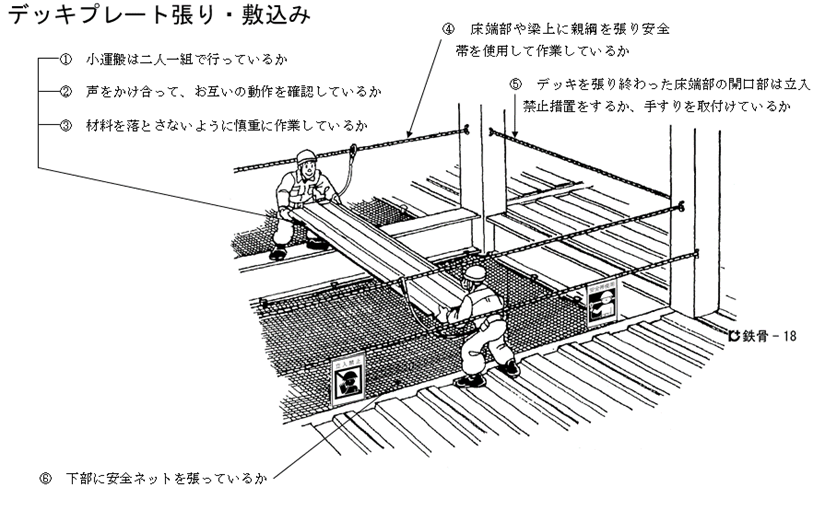 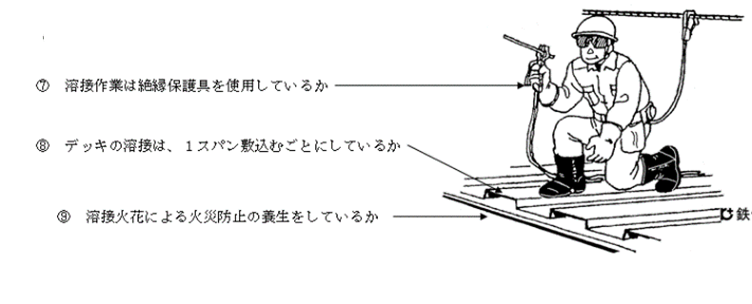 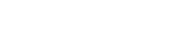 ５　スタッド溶接１）打撃曲げ試験・火花による火災・周辺の状況を確認する溶接者５　スタッド溶接１）打撃曲げ試験・火花による火災・開口部、床端部では安全帯を使用する溶接者